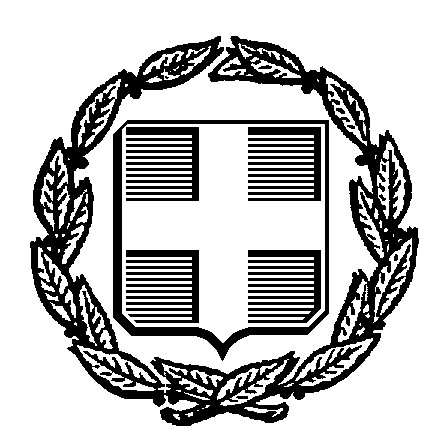 ΕΛΛΗΝΙΚΗ ΔΗΜΟΚΡΑΤΙΑΔΗΜΟΣ ΗΡΑΚΛΕΙΟΥ ΑΤΤΙΚΗΣ ΗΡΑΚΛΕΙΟ ΑΤΤ…../…./…..                                                                                                                              AΡΙΘ. ΠΡΩΤ………………..ΑΙΤΗΣΗ – ΥΠΕΥΘΥΝΗ ΔΗΛΩΣΗ (άρθρο 8 του Ν.1599/1986)  ΓΙΑ ΧΟΡΗΓΗΣΗ ΟΣΤΕΟΦΥΛΑΚΙΟΥ ΘΕΜΑ: Χορήγηση ΟστεοφυλακίουΗΡΑΚΛΕΙΟ ΑΤΤ. _____/_____/_________               Ο/Η ΑΙΤ…………								                   ___________________Δήλωση συμμόρφωσης με τον Ευρωπαϊκό Κανονισμό 2016/679 GDPR.